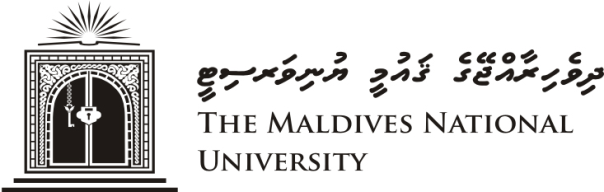 APPROVAL GUIDELINES FOR ETHICAL CONDUCT OF RESEARCHApproved Date: 14th May 2017Revision Effective from: 16th July 2017	Guiding principlesCommunication with participantsThe researcher should provide detailed information about the research to the participants. It is recognized that some level of deception may be required for certain research projects. The information must be provided based on the approved format and must be written in plain language that can be readily understood by the participants. The information sheet should provide the following information:The identity of the researchers (and supervisors for student research)The course or degree for which the project is a requirement (where appropriate) The purpose, aim and objectives of the project The nature and duration of the participants’ involvement Steps taken to ensure confidentiality and anonymity Compensation for participation (if any) Risks of participation (if any) Subsequent tasks or procedures (if any) Contact details of the researcher and supervisors if appropriate. In order to protect the researcher from unwarranted calls, personal telephone numbers and addresses should not be given unless there is no alternative. Ethics approval number issued by the MNU REC.An example Information Sheet template is provided in Appendix B.In cases where the participants’ literacy level compromises their ability to read and understand the information sheet, the information should be provided orally in a manner that the participant fully understands what is involved in the research. A copy of the information sheet should still be provided to the participant. Participation by individuals should be voluntary and the researcher should ensure all participants have given written consent. Written consent forms must clearly indicate that the participant:Understands the information given on the Information Sheet; Voluntarily consents to participate in the project;Understands that he/she may withdraw at any time without any prejudice or penalty including withdrawal of information provided; Agrees to publication of results, with the understanding that anonymity or confidentiality will be preserved; Cover any special provisions such as waiver of confidentiality, publicly available storage of research material, or use of video and photographs; Has been shown a copy of the ethics approval letter given by the MNU REC.A template for a letter of Consent is provided in Appendix B.It is recognized that in some cases written consent may not be appropriate or necessary. Where a participant’s literacy level impairs his or her ability to read and understand a written consent form or provide one, they should be informed orally about the project. If a person is unable to provide written consent, then consideration may be given to audio or video recording oral consent or voluntary participation as consent. All exceptions to the written consent requirement must be fully explained in the ethics application.  In cases where deception is required for recruiting participants the participants must be provided with a debriefing. The debriefing should be provided in writing and should include a detailed review of the purpose of the research in lay person’s terms and a clear explanation of why deception was necessary to achievement of the research aims. Any benefits to the person or other groups that might be created by successful completion of the research may be referred to and they should be given the opportunity to withdraw from the study without penalty if they are not satisfied with the explanation. A summary of the project results should be offered to participants when these become available at the end of the research.Use of electronic media as a source of dataEthical issues need to be considered for research that involves using electronic media as a source of data. Such sources include data in the form of opinions and information posted by individuals to any electronic forum. Comments and information posted on publicly available forums may be used without seeking further permission. In the case of lists and forums which are only available to members of an association, or who have applied to become subscribers, the permission of the moderator to use data from the forum must be sought. Individual contributors should not be identifiable in any use of the data, unless permission has been sought and granted from each individual to be cited. Such permission must conform with the informed consent principles, and other relevant principles of the ethics policy and guidelines. Researchers creating new lists, electronic forums or social networking sites for the purpose of their research must inform all participants when the forum is established, and advise any new participant joining the forum, that comments and information posted to the forum are intended to be used for research purposes. The information provided must conform with the informed consent principles, and other relevant principles of the ethics policy and guidelines.Research involving the posting of false or misleading information to a web site, list or other online forum is subject to the provisions in the ethics policy regarding deception. The application must explicitly demonstrate how the benefits of the research outweigh the harm done by the deception involved, the risks to the reputation of the University, and how participants will be debriefed after the research is complete.Payments to research participantsPayment of participants in research raises special ethical issues and should be considered with care. Any payment to the participants needs to take account of the following points:Any payment should be made with the approval of the MNUREC. The amount and reason for the payments should be clearly spelt out in the application to the MNUREC, the information sheet and any advertising of the researchPayments must not be, or be perceived to be, an inducement to participate in research;Researchers should consider whether a gift or voucher might be more appropriate than cash;Payments should not be used to encourage participants to undertake dangerous or harmful acts;Participants should be informed that they have the right to withdraw from the research, irrespective of whether or not payment is involved;Payments to any dependent persons or children under 18 years of age must not be made without prior approval by their parents or guardiansStorage, security and destruction of dataResearchers should ensure protection of the privacy of research participants. All personal information must be handled in a way that ensures secure custody of data.Researchers, supervisors and teachers must ensure that personal information is protected by security safeguards against unauthorised access, use, modification, disclosure and other misuse. Appropriate security and backup systems should be used to protect against loss of such data. The application to the MNUREC should clearly describe who is entitled to have access to personal information collected, and what conditions are set for such access. The application should also state personal information will be used in the writing up or other means of completion of the project.Research information collected for the approved project shall not be used, without the written consent of the information giver, for another purpose unless it is in the public arena or is available in a non-identifying manner which follows the ethics guidelines.Participants should be provided with information on what will happen to the data collected after completion of the research (e.g. how and where it will be stored, and for how long).Personal information should not be kept for longer than is necessary to complete the particular project and to allow for academic examination, challenge or peer review. Where it is proposed to keep such information for a longer period, this must be justified in the application for ethical approval.Research information collected and/or stored electronically must be protected by secure password access. Determining the Approval ProcedureUse the Screening Questionnaire (Appendix C) to determine whether low risk approval or a full ethics approval is required for the project. Related Forms and GuidelinesApplication for Blanket Approval (for teaching exercises)Application for Low Risk ApprovalApplication for Full Ethical ApprovalScreening QuestionnaireAPPENDIX ASection A: Details of SubjectSection B: Details of Assessment/Research based componentSection C: Ethical ConsiderationDeclaration by CoordinatorI hereby undertake the responsibility of ensuring that relevant ethical considerations are addressed in this research based component of the course. I specifically will ensure the lecturers and students involved in this subject:are made aware of the need for seeking ethics approval for all research involving human participants and that a blanket approval has been taken for this coursefollow the ethical considerations required in the involvement of human subjects and the students are asked to document all ethics procedures followed in the submission of their assessed work. Actions taken by Research Ethics CommitteeThe purpose of this form is to give Research Ethics Committee sufficient information to make an informed judgment about the ethics of your application.Actions taken by Research Ethics CommitteeFor information to assist with the completion of this form, see the staff of RC. All responses to questions must be provided on this form. Submit completed application to:The ChairMNU Research Ethics CommitteeThe Maldives National UniversityActions taken by Research Ethics CommitteeThis form is adopted from those usually used in Australian universities, more particularly in the Murdoch UniversityAPPENDIX BInformation for ParticipantsYou are invited to participate as a subject in the research project [name of project].The aim of this project is [aim of project].Your involvement in this project will be [description of tasks and procedures, and estimation of time required], and the right to withdraw from the project at any time, including withdrawal of any information provided without any penalty.As a follow-up to this investigation, you will be asked to [description of any subsequent involvement].In the performance of the tasks and application of the procedures there are risks of [description of any risks foreseen and add mitigation undertaken].The results of the project may be published, but you may be assured of the complete confidentiality of data gathered in this investigation: the identity of participants will not be made public without their consent. To ensure anonymity and confidentiality, [description of steps taken to ensure anonymity and confidentiality].The project being carried out [as a requirement for course or degree (where relevant)] by [name of principal researcher] under the supervision of [name of the supervisor (where relevant)], who can be contacted at [telephone number(s)]. He/she/they will be pleased to discuss any concerns you may have about participation in the project.The project has been reviewed and approved by the Maldives National University Ethics Committee[Researchers name][Contact Address] [Date] CONSENT FORM[Name of Project]I have read and understood the description of the above-named project. On this basis I agree to participate as a subject in the project, and I consent to publication of the results of the project with the understanding that anonymity will be preserved.I understand also that I may at any time withdraw from the project, including withdrawal of any information I have provided.I note that the project has been reviewed and approved by The Maldives National University Ethics Committee.Name (please print) …………………………………………………….Signature: Date:  APPENDIX C(Part A and Part B of this questionnaire must both be completed)Name: Project Title:   This questionnaire should be completed following, or as part of, the discussion of ethical issues.  Part A The statements below are being used to determine the risk of your project causing physical or psychological harm to participants and whether the nature of the harm is minimal and no more than is normally encountered in daily life.   The degree of risk will then be used to determine the appropriate approval procedure.  If you are in any doubt you are encouraged to submit a FULL ethics review approval to the MNUREC.  Does your Project involve any of the following? (Please answer all questions.  Please circle either YES or NO for each question)  Risk of Harm  Privacy/Confidentiality Issue  Deception  Conflict of Interest  Compensation to Participants  Procedural  Part B   FOR PROPOSED HEALTH RESEARCH ONLY  Not all health research requires review by the National Health Research Committee (NHRC).  Your study is likely to require NHRC review if it involves: health related research at Postgraduate or higher levels andhuman participants recruited in their capacity as:consumers of health or disability support services; orrelatives or caregivers of such consumers; orvolunteers in clinical trials; orhuman tissue; orhealth information.   In order to establish whether or not NHRC review is required: (i) read the National Health Service Act; (ii) work through the ‘Does your study require NHRC review?’ flowchart; and (iii) answer Question 23 below. If you are still unsure whether your project requires NHRC approval, please email the Ministry of Health for advice and keep a copy of the response for your records.  Select the appropriate procedure to be used (choose one option):   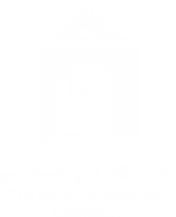 Form A- Application for Blanket ApprovalFor Course CoordinatorsCourse Name Subject CodeCredit pointsSubject CoordinatorEmail Address of subject coordinatorGive a brief description of the research based componentAims / ObjectivesResearch procedures are involvedDescription of research participantsEthical consideration of the project: Describe how each of the given concerns (if any) will be addressed by the students. If the risk/concern is low indicate so.Ethical consideration of the project: Describe how each of the given concerns (if any) will be addressed by the students. If the risk/concern is low indicate so.Voluntary, informed consentPrivacy & confidentialityRisk to ParticipantsPermission for access to participants from other individuals or bodies Storage and subsequent destruction of dataDissemination of researchApplicant’s NameFaculty/CentreSignatureDateApplication NumberSend for further clarificationsApproved by:Date:Form B- Application for Low Risk Ethical ApprovalPersonal detailsPersonal detailsPersonal detailsPersonal detailsPersonal detailsPersonal detailsApplicant’s detailsApplicant’s detailsApplicant’s detailsApplicant’s detailsApplicant’s detailsApplicant’s detailsDate of applicant  /  /      /  /      /  /      /  /      /  /    Full name  of applicantContact addressPhone numberEmailEmailEmailProgram of studyFaculty/CentreFaculty/CentreFaculty/CentreSupervisor detailsSupervisor detailsSupervisor detailsSupervisor detailsSupervisor detailsSupervisor detailsPrincipal supervisorCurrent qualificationsCurrent  employmentWork phone no.Other personnel involvedProject detailsProject detailsProject detailsProject detailsProject detailsProject detailsTitle of the projectProposed date of commencement of data collection  /  /    Expected date of completion of data collectionExpected date of completion of data collectionExpected date of completion of data collection  /  /    Interest in topicIs this research being fundedAuthorised official stamp of the organisation.Details of the project Details of the project Research question(s)JustificationProcedure for recruiting participants and obtaining informed consentProcedures in which research participants will be involvedProcedures for handling information and materials produced in the course of the researchEthical Issues Ethical Issues Ethical Issues Access to participantsInformed consentConfidentialityPotential harm to participantsParticipants’ right to decline to participate and right to withdraw:(1)  Indicate what activities you require participants to do in your study.(2) Indicate how much participants’ time will be required Arrangements for participants to receive informationUse of the informationConflicts of interestProcedure for resolution of disputesOther ethical concerns relevant to the researchCultural and social considerationsLegal issues Legal issues Legal issues CopyrightOwnership of data or materials producedAny other legal issue relevant to the researchPlace in which the research will be conductedHas this application in whole or part previously been declined or approved by another ethics committee? Yes          NoHas this application in whole or part previously been declined or approved by another ethics committee? Yes          NoHas this application in whole or part previously been declined or approved by another ethics committee? Yes          NoFor research to be undertaken at other facilities under the control of another ethics committee, has an application also been made to that committee? Yes          NoFor research to be undertaken at other facilities under the control of another ethics committee, has an application also been made to that committee? Yes          NoFor research to be undertaken at other facilities under the control of another ethics committee, has an application also been made to that committee? Yes          NoIs any of this work being used in a thesis to be submitted for a degree at the MNU?Is any of this work being used in a thesis to be submitted for a degree at the MNU?Further conditionsFurther conditionsInforming relevant departmental head/sInforming relevant departmental head/sIs your proposed research about subjects/papers or programmes within the Faculty/Centre of ......................................? Yes          NoIf yes, have you informed the relevant Head (s) of Department? Yes          NoApplicant agreementApplicant agreementI agreeto ensure that the above-mentioned procedures concerning the ethical conduct of this project will be followed by all those involved in the collection and handling of data.in the event of this application being approved, the researcher agrees to inform the Research Ethics Committee of any change subsequently proposed.to submit for approval any amendments made to the research procedures outlined in this application which affect the ethical appraisal of the project.I agreeto ensure that the above-mentioned procedures concerning the ethical conduct of this project will be followed by all those involved in the collection and handling of data.in the event of this application being approved, the researcher agrees to inform the Research Ethics Committee of any change subsequently proposed.to submit for approval any amendments made to the research procedures outlined in this application which affect the ethical appraisal of the project.Signature of applicantDate   /  /    Supervision agreementSupervision agreementI agreethat this application has been developed with my supervision and has my support. I have checked that all the information requested in the checklist below is included.I agree to support the student to follow the above-mentioned procedures concerning the ethical conduct of this project.I agreethat this application has been developed with my supervision and has my support. I have checked that all the information requested in the checklist below is included.I agree to support the student to follow the above-mentioned procedures concerning the ethical conduct of this project.Signature of Principal supervisor:Date   /  /    Signature of a Co-supervisor:Date   /  /    CHECK LIST Before submitting this form to the Research Ethics Committee, please ensure that you have completed the following and attached these as appendices    Letter(s) to: participants, e.g. children, caregivers, principal, teachers.    Information sheet, introductory letter for each type of participant.   Consent form(s) for each type of participant.   Questionnaire/survey questions/interview questions.   Reference list.   Every page of your ethics application form has been numbered.Application NumberSend for further clarificationsApproved by:Date:From C- Application for Full Ethics ApprovalPART APART APART AProject TitleProject TitleProject TitleExpected commencement date of this projectExpected completion date of this projectChief Supervisor  (Person with ultimate responsibility for the research, if not a student)Chief Supervisor  (Person with ultimate responsibility for the research, if not a student)Chief Supervisor  (Person with ultimate responsibility for the research, if not a student)TitleGiven NameSurnameStaff Position:QualificationsStaff ID:Faculty/Centre:TelephoneEmail:Student Investigator (or if the project is towards a qualification)Student Investigator (or if the project is towards a qualification)Student Investigator (or if the project is towards a qualification)TitleGiven NameSurnameStudent Number: Is this research for Dissertation / Masters – thesis / masters – coursework / PhD / other?  Specify which:       Is this research for Dissertation / Masters – thesis / masters – coursework / PhD / other?  Specify which:       Is this research for Dissertation / Masters – thesis / masters – coursework / PhD / other?  Specify which:       Is this research for Dissertation / Masters – thesis / masters – coursework / PhD / other?  Specify which:       Is this research for Dissertation / Masters – thesis / masters – coursework / PhD / other?  Specify which:       Is this research for Dissertation / Masters – thesis / masters – coursework / PhD / other?  Specify which:       Is this research for Dissertation / Masters – thesis / masters – coursework / PhD / other?  Specify which:       Contact Address:Telephone:Email (Required):Email (Required):Email (Required):Email (Required):If there is more than one investigator, name the individual, from those listed above, who is the main contact person for the project.  If there is more than one investigator, name the individual, from those listed above, who is the main contact person for the project.  If there is more than one investigator, name the individual, from those listed above, who is the main contact person for the project.  If there is more than one investigator, name the individual, from those listed above, who is the main contact person for the project.  If there is more than one investigator, name the individual, from those listed above, who is the main contact person for the project.  If there is more than one investigator, name the individual, from those listed above, who is the main contact person for the project.  If there is more than one investigator, name the individual, from those listed above, who is the main contact person for the project.  If this is a student project, does it require Faculty/Centre approval (e.g. program of study approval)?If this is a student project, does it require Faculty/Centre approval (e.g. program of study approval)?If this is a student project, does it require Faculty/Centre approval (e.g. program of study approval)?If this is a student project, does it require Faculty/Centre approval (e.g. program of study approval)?If this is a student project, does it require Faculty/Centre approval (e.g. program of study approval)?If this is a student project, does it require Faculty/Centre approval (e.g. program of study approval)?If this is a student project, does it require Faculty/Centre approval (e.g. program of study approval)?If this is a student project, does it require Faculty/Centre approval (e.g. program of study approval)?If this is a student project, does it require Faculty/Centre approval (e.g. program of study approval)?If this is a student project, does it require Faculty/Centre approval (e.g. program of study approval)?Yes                        Yes                        Yes                        Yes                        No   No   If this project requires Faculty/Centre approval (e.g. program of study approval), has it been:If this project requires Faculty/Centre approval (e.g. program of study approval), has it been:If this project requires Faculty/Centre approval (e.g. program of study approval), has it been:If this project requires Faculty/Centre approval (e.g. program of study approval), has it been:If this project requires Faculty/Centre approval (e.g. program of study approval), has it been:If this project requires Faculty/Centre approval (e.g. program of study approval), has it been:If this project requires Faculty/Centre approval (e.g. program of study approval), has it been:If this project requires Faculty/Centre approval (e.g. program of study approval), has it been:If this project requires Faculty/Centre approval (e.g. program of study approval), has it been:If this project requires Faculty/Centre approval (e.g. program of study approval), has it been:a) Submitted               a) Submitted               i) Approved         i) Approved         i) Approved         i) Approved         ii) Not yet approved     ii) Not yet approved     ii) Not yet approved     ii) Not yet approved     b) Not yet submitted  b) Not yet submitted  Is the Investigation:Is the Investigation:A follow-up of a previous study?      Yes      No   A follow-up of a previous study?      Yes      No   A follow-up of a previous study?      Yes      No   A follow-up of a previous study?      Yes      No   A follow-up of a previous study?      Yes      No   A follow-up of a previous study?      Yes      No   A follow-up of a previous study?      Yes      No   A follow-up of a previous study?      Yes      No   If ‘Yes’, did the earlier study have ethics approval?  Provide details of the institution (if not MNU) and give the approval number of the earlier projectIf ‘Yes’, did the earlier study have ethics approval?  Provide details of the institution (if not MNU) and give the approval number of the earlier projectIf ‘Yes’, did the earlier study have ethics approval?  Provide details of the institution (if not MNU) and give the approval number of the earlier projectIf ‘Yes’, did the earlier study have ethics approval?  Provide details of the institution (if not MNU) and give the approval number of the earlier projectIf ‘Yes’, did the earlier study have ethics approval?  Provide details of the institution (if not MNU) and give the approval number of the earlier projectWhat was the title of that study?What was the title of that study?What was the title of that study?What was the title of that study?What was the title of that study?FundingFundingFundingFundingFundingFundingFundingFundingFundingFundingIs this research being funded?Is this research being funded?Is this research being funded?Is this research being funded?Yes                        Yes                        Yes                        Yes                        Yes                        No   If ‘Yes’, please detail amount and source of fundsIf ‘Yes’, please detail amount and source of fundsIf ‘Yes’, please detail amount and source of fundsIf ‘Yes’, please detail amount and source of fundsIf ‘Yes’, please detail amount and source of fundsPART BPART BPART BPART BPART BProject DetailsKeywords:  Provide a list of, and definitions for, any technical terms and acronyms, which may assist the committee to understand this application:Project DetailsKeywords:  Provide a list of, and definitions for, any technical terms and acronyms, which may assist the committee to understand this application:Project DetailsKeywords:  Provide a list of, and definitions for, any technical terms and acronyms, which may assist the committee to understand this application:Project DetailsKeywords:  Provide a list of, and definitions for, any technical terms and acronyms, which may assist the committee to understand this application:Project DetailsKeywords:  Provide a list of, and definitions for, any technical terms and acronyms, which may assist the committee to understand this application:Term:      Simple Explanation:      Simple Explanation:      Rationale and Background for the Project:  Rationale and Background for the Project:  Rationale and Background for the Project:  Rationale and Background for the Project:  Rationale and Background for the Project:  Has the research proposal, including design and methodology, undergone a peer review process?Has the research proposal, including design and methodology, undergone a peer review process?Yes                        Yes                        No   If ‘Yes’, provide details:If ‘Yes’, provide details:If ‘Yes’, provide details:If ‘Yes’, provide details:If ‘Yes’, provide details:Give a brief plain English description of the aims of this project, the proposed research design and methods, and the anticipated outcomes.Give a brief plain English description of the aims of this project, the proposed research design and methods, and the anticipated outcomes.Give a brief plain English description of the aims of this project, the proposed research design and methods, and the anticipated outcomes.Give a brief plain English description of the aims of this project, the proposed research design and methods, and the anticipated outcomes.Give a brief plain English description of the aims of this project, the proposed research design and methods, and the anticipated outcomes.AIMS / RESEARCH QUESTIONAIMS / RESEARCH QUESTIONAIMS / RESEARCH QUESTIONAIMS / RESEARCH QUESTIONAIMS / RESEARCH QUESTIONRESEARCH DESIGN / METHODSRESEARCH DESIGN / METHODSRESEARCH DESIGN / METHODSRESEARCH DESIGN / METHODSRESEARCH DESIGN / METHODSANTICIPATED OUTCOMESANTICIPATED OUTCOMESANTICIPATED OUTCOMESANTICIPATED OUTCOMESANTICIPATED OUTCOMESPotential benefits, risks and harmsPotential benefits, risks and harms(a) What are the possible benefits of this research?(a) What are the possible benefits of this research?(i)To the participant:(ii)To the wider community:(b) What are the possible risks or harms of this research to the participants? (b) What are the possible risks or harms of this research to the participants? Outline possible risks or harms.  How do the likely benefits of the research justify possible risks to participants?ParticipantsParticipantsParticipantsParticipantsParticipantsParticipantsHow many participants do you intend to recruit?How many participants do you intend to recruit?How many participants do you intend to recruit?Describe the expected demographics of participants:Describe the expected demographics of participants:Describe the expected demographics of participants:Describe the expected demographics of participants:Describe the expected demographics of participants:Describe the expected demographics of participants:AgeGenderGenderNationalityAny other characteristic Any other characteristic Additional demographic details:(a) Justify the number of participants you intend to recruit. Also consider issues such as: Is this a planned sample or a convenience sample? What number or proportion of people expected to be recruited is likely to participate?(a) Justify the number of participants you intend to recruit. Also consider issues such as: Is this a planned sample or a convenience sample? What number or proportion of people expected to be recruited is likely to participate?(a) Justify the number of participants you intend to recruit. Also consider issues such as: Is this a planned sample or a convenience sample? What number or proportion of people expected to be recruited is likely to participate?(b) Are there any screening, inclusion or exclusion criteria for participants in this study?  Yes                        No   Describe the criteria.  Will these be communicated to participants; if yes, how; if no, why not?Describe the criteria.  Will these be communicated to participants; if yes, how; if no, why not?Describe the criteria.  Will these be communicated to participants; if yes, how; if no, why not?Method of recruitmentMethod of recruitmentMethod of recruitment(Tick only the applicable boxes)(Tick only the applicable boxes)(Tick only the applicable boxes)(a) Email(a) Email(a) Email(b) Mail out(b) Mail out(b) Mail out(c) Letter box drop(c) Letter box drop(c) Letter box drop(d) Advertisement, poster, flyer(d) Advertisement, poster, flyer(d) Advertisement, poster, flyer(e) Recruitment through third party (e.g. via an organisation, professional association, other person, etc.)(e) Recruitment through third party (e.g. via an organisation, professional association, other person, etc.)(e) Recruitment through third party (e.g. via an organisation, professional association, other person, etc.)(f) Personal contact(f) Personal contact(f) Personal contact(g) Participants from previous study(g) Participants from previous study(g) Participants from previous study(h) Telephone(h) Telephone(h) Telephone(i) Snowball sampling (participants recommended to other potential participants)(i) Snowball sampling (participants recommended to other potential participants)(i) Snowball sampling (participants recommended to other potential participants)(j) From a designated public space (e.g. shopping centre, city area, community facility)(j) From a designated public space (e.g. shopping centre, city area, community facility)(j) From a designated public space (e.g. shopping centre, city area, community facility)Describe the process through which participants will be recruited. Describe the process through which participants will be recruited. Describe the process through which participants will be recruited. Consider details such as: From where will participants be recruited? How will you obtain contact information for potential participants?  E.g. from publicly available information (such as telephone directory) or from private sources (such as organisation or membership list)? Will you be advertising (attach copy of advertisement) mailing or emailing (attach copy of letter), contacting through a work place or through a third party (identify who and how contact will be achieved)?  How will participants respond to you or ‘sign up’ if they wish to participate in this study?Consider details such as: From where will participants be recruited? How will you obtain contact information for potential participants?  E.g. from publicly available information (such as telephone directory) or from private sources (such as organisation or membership list)? Will you be advertising (attach copy of advertisement) mailing or emailing (attach copy of letter), contacting through a work place or through a third party (identify who and how contact will be achieved)?  How will participants respond to you or ‘sign up’ if they wish to participate in this study?Consider details such as: From where will participants be recruited? How will you obtain contact information for potential participants?  E.g. from publicly available information (such as telephone directory) or from private sources (such as organisation or membership list)? Will you be advertising (attach copy of advertisement) mailing or emailing (attach copy of letter), contacting through a work place or through a third party (identify who and how contact will be achieved)?  How will participants respond to you or ‘sign up’ if they wish to participate in this study?Specific Categories of ParticipantsSpecific Categories of ParticipantsSpecific Categories of ParticipantsSpecific Categories of ParticipantsSpecific Categories of ParticipantsSpecific Categories of ParticipantsSpecific Categories of ParticipantsDoes the project seek to recruit participants who are: (provide a response for each question)Yes – seek to recruitYes – seek to recruitNo – will not recruitNo – will not recruitNo – will not recruitPossibly – coincidental recruitment only(a) Pregnant Women?(b) Minors, i.e. children under 18 years of age? If yes, a copy of Police Report check must be provided.(c) People in dependent or unequal relationships?(d) People highly dependent on medical care who may be unable to give consent?(e) People with a cognitive impairment, an intellectual disability, or mental illness?(f) People who may be involved in illegal activities?(g) People in other countries?(h) Will participants be identifiable by their membership of a cultural or minority group?(i) People whose primary language is other than Dhivehi?For each ‘Yes’ describe how your research complies with the relevant ethical concerns.For each ‘Yes’ describe how your research complies with the relevant ethical concerns.For each ‘Yes’ describe how your research complies with the relevant ethical concerns.For each ‘Yes’ describe how your research complies with the relevant ethical concerns.For each ‘Yes’ describe how your research complies with the relevant ethical concerns.For each ‘Yes’ describe how your research complies with the relevant ethical concerns.For each ‘Yes’ describe how your research complies with the relevant ethical concerns.If you have responded ‘yes’ to (g), (h) or (i), address relevant issues including: In which countries or regions?  Are there any special cultural sensitivities that need to be considered?  Are there any licenses or permissions needed for access?  How will you take into account the opinions and expectations of participants and their communities about any effects the research may have on them, their post-research welfare and the application of any results of the research?  Will this research involve access to, use, collection, or acquisition of any culturally sensitive data or material?  Are there any local or cultural factors which make it problematic to comply with ethical standards? If you have responded ‘yes’ to (g), (h) or (i), address relevant issues including: In which countries or regions?  Are there any special cultural sensitivities that need to be considered?  Are there any licenses or permissions needed for access?  How will you take into account the opinions and expectations of participants and their communities about any effects the research may have on them, their post-research welfare and the application of any results of the research?  Will this research involve access to, use, collection, or acquisition of any culturally sensitive data or material?  Are there any local or cultural factors which make it problematic to comply with ethical standards? If you have responded ‘yes’ to (g), (h) or (i), address relevant issues including: In which countries or regions?  Are there any special cultural sensitivities that need to be considered?  Are there any licenses or permissions needed for access?  How will you take into account the opinions and expectations of participants and their communities about any effects the research may have on them, their post-research welfare and the application of any results of the research?  Will this research involve access to, use, collection, or acquisition of any culturally sensitive data or material?  Are there any local or cultural factors which make it problematic to comply with ethical standards? If you have responded ‘yes’ to (g), (h) or (i), address relevant issues including: In which countries or regions?  Are there any special cultural sensitivities that need to be considered?  Are there any licenses or permissions needed for access?  How will you take into account the opinions and expectations of participants and their communities about any effects the research may have on them, their post-research welfare and the application of any results of the research?  Will this research involve access to, use, collection, or acquisition of any culturally sensitive data or material?  Are there any local or cultural factors which make it problematic to comply with ethical standards? If you have responded ‘yes’ to (g), (h) or (i), address relevant issues including: In which countries or regions?  Are there any special cultural sensitivities that need to be considered?  Are there any licenses or permissions needed for access?  How will you take into account the opinions and expectations of participants and their communities about any effects the research may have on them, their post-research welfare and the application of any results of the research?  Will this research involve access to, use, collection, or acquisition of any culturally sensitive data or material?  Are there any local or cultural factors which make it problematic to comply with ethical standards? If you have responded ‘yes’ to (g), (h) or (i), address relevant issues including: In which countries or regions?  Are there any special cultural sensitivities that need to be considered?  Are there any licenses or permissions needed for access?  How will you take into account the opinions and expectations of participants and their communities about any effects the research may have on them, their post-research welfare and the application of any results of the research?  Will this research involve access to, use, collection, or acquisition of any culturally sensitive data or material?  Are there any local or cultural factors which make it problematic to comply with ethical standards? If you have responded ‘yes’ to (g), (h) or (i), address relevant issues including: In which countries or regions?  Are there any special cultural sensitivities that need to be considered?  Are there any licenses or permissions needed for access?  How will you take into account the opinions and expectations of participants and their communities about any effects the research may have on them, their post-research welfare and the application of any results of the research?  Will this research involve access to, use, collection, or acquisition of any culturally sensitive data or material?  Are there any local or cultural factors which make it problematic to comply with ethical standards? DatabanksDatabanksDatabanksDatabanksDatabanksDatabanksDatabanks(a)Does the project involve information sourced from databanks?(a)Does the project involve information sourced from databanks?Yes                        Yes                        No   No   No   If ‘Yes’, state which one(s). Provide a description of the data to be accessed.If ‘Yes’, state which one(s). Provide a description of the data to be accessed.If ‘Yes’, state which one(s). Provide a description of the data to be accessed.If ‘Yes’, state which one(s). Provide a description of the data to be accessed.If ‘Yes’, state which one(s). Provide a description of the data to be accessed.If ‘Yes’, state which one(s). Provide a description of the data to be accessed.If ‘Yes’, state which one(s). Provide a description of the data to be accessed.(b) Will data to be obtained from the databank be individually identifiable or re-identifiable?(b) Will data to be obtained from the databank be individually identifiable or re-identifiable?Yes                        Yes                        Yes                        No   No   (c) Will data to be obtained be non-identifiable?(c) Will data to be obtained be non-identifiable?Yes                        Yes                        Yes                        No   No   (d) Was any form of consent given by the people whose data is being obtained?(d) Was any form of consent given by the people whose data is being obtained?Yes                        Yes                        Yes                        No   No   (If ‘Yes’, provide a copy of this. If no, justify how access will be obtained)(If ‘Yes’, provide a copy of this. If no, justify how access will be obtained)(If ‘Yes’, provide a copy of this. If no, justify how access will be obtained)(If ‘Yes’, provide a copy of this. If no, justify how access will be obtained)(If ‘Yes’, provide a copy of this. If no, justify how access will be obtained)(If ‘Yes’, provide a copy of this. If no, justify how access will be obtained)(If ‘Yes’, provide a copy of this. If no, justify how access will be obtained)(e) How will privacy and confidentiality of the data be maintained during the research?(e) How will privacy and confidentiality of the data be maintained during the research?(e) How will privacy and confidentiality of the data be maintained during the research?(e) How will privacy and confidentiality of the data be maintained during the research?(e) How will privacy and confidentiality of the data be maintained during the research?(e) How will privacy and confidentiality of the data be maintained during the research?(e) How will privacy and confidentiality of the data be maintained during the research?(f) How will permission for access to the data be obtained? Are there any conditions of access? Attach a copy of any relevant approvals.(f) How will permission for access to the data be obtained? Are there any conditions of access? Attach a copy of any relevant approvals.(f) How will permission for access to the data be obtained? Are there any conditions of access? Attach a copy of any relevant approvals.(f) How will permission for access to the data be obtained? Are there any conditions of access? Attach a copy of any relevant approvals.(f) How will permission for access to the data be obtained? Are there any conditions of access? Attach a copy of any relevant approvals.(f) How will permission for access to the data be obtained? Are there any conditions of access? Attach a copy of any relevant approvals.(f) How will permission for access to the data be obtained? Are there any conditions of access? Attach a copy of any relevant approvals.(g) Does this research involve linkage of data sets?(g) Does this research involve linkage of data sets?Yes                        Yes                        Yes                        No   No   Privacy ProtectionPrivacy ProtectionPrivacy ProtectionPrivacy ProtectionPrivacy Protection(a) Is this research relevant to public health or safety, or to the management, funding or monitoring of a health service?Yes                        Yes                        No    Go to Qn 19No    Go to Qn 19If ‘Yes’, does the research involve the collection, use or disclosure of information from a private sector organisation?Yes                        Yes                        No    Go to Qn 19No    Go to Qn 19If ‘Yes’, will you be collecting, using or disclosing health informationYes                        Yes                        No    Go to Qn 19No    Go to Qn 19If ‘Yes’, will consent be obtained from the individuals to whom the health information relates?Yes                        Yes                        No   Go to Qn 20No   Go to Qn 20ProceduresProceduresProceduresDescribe the procedures to which participants will be subjected or the tasks they will be asked to carry out.  Describe step by step what is being asked of your participants. Describe the procedures to which participants will be subjected or the tasks they will be asked to carry out.  Describe step by step what is being asked of your participants. Describe the procedures to which participants will be subjected or the tasks they will be asked to carry out.  Describe step by step what is being asked of your participants. Also consider here:If the project involves research on institutions or workplaces, give details about the location/s at which the research is to be conducted.  Is there any existing relationship between the researcher and the participants (e.g. teacher, supervisor or line manager, student on placement, consultant, current or recent employee)?  What is the status of the proposed participants (e.g. their level of seniority or employment security in the institution or workplace)?  How will you minimise any wider risks to institutional or workplace relationships? Are there any risks to the organisation/s involved? Will permission be required for access (e.g. consent from a CEO or Government Department)?Also consider here:If the project involves research on institutions or workplaces, give details about the location/s at which the research is to be conducted.  Is there any existing relationship between the researcher and the participants (e.g. teacher, supervisor or line manager, student on placement, consultant, current or recent employee)?  What is the status of the proposed participants (e.g. their level of seniority or employment security in the institution or workplace)?  How will you minimise any wider risks to institutional or workplace relationships? Are there any risks to the organisation/s involved? Will permission be required for access (e.g. consent from a CEO or Government Department)?Also consider here:If the project involves research on institutions or workplaces, give details about the location/s at which the research is to be conducted.  Is there any existing relationship between the researcher and the participants (e.g. teacher, supervisor or line manager, student on placement, consultant, current or recent employee)?  What is the status of the proposed participants (e.g. their level of seniority or employment security in the institution or workplace)?  How will you minimise any wider risks to institutional or workplace relationships? Are there any risks to the organisation/s involved? Will permission be required for access (e.g. consent from a CEO or Government Department)?Attach copies of all instruments, surveys, interview questions, questionnaires, etc.Attach copies of all instruments, surveys, interview questions, questionnaires, etc.Attach copies of all instruments, surveys, interview questions, questionnaires, etc.DataDataData(a) Will photographs be taken?Yes                        No   If photographs or video-recordings include identifiable or personal data, consent should be obtained for their recording and use.  If photographs or video-recordings include identifiable or personal data, consent should be obtained for their recording and use.  If photographs or video-recordings include identifiable or personal data, consent should be obtained for their recording and use.  (b) Will video-recordings be made?Yes                        No   Consider what will be done with any video or tape recordings - short term and long term. Provide information belowConsider what will be done with any video or tape recordings - short term and long term. Provide information belowConsider what will be done with any video or tape recordings - short term and long term. Provide information below(c) Will interviews or focus groups be tape-recorded?Yes                        No   (d) Will the photographs, videos or audio-recordings be made available to participants for checking?  If yes, give details.Yes                        No   Describe what will be video or audio recorded and how this will be done.  Will individual participants be identifiable?  Will participants be able to give feedback on or edit any transcripts or tapes? Will participants have any later opportunity to agree on any excerpts or quotes to be used in publications? Describe what photographs will be taken and why. Will people be identifiable from the photographs?Describe what will be video or audio recorded and how this will be done.  Will individual participants be identifiable?  Will participants be able to give feedback on or edit any transcripts or tapes? Will participants have any later opportunity to agree on any excerpts or quotes to be used in publications? Describe what photographs will be taken and why. Will people be identifiable from the photographs?Describe what will be video or audio recorded and how this will be done.  Will individual participants be identifiable?  Will participants be able to give feedback on or edit any transcripts or tapes? Will participants have any later opportunity to agree on any excerpts or quotes to be used in publications? Describe what photographs will be taken and why. Will people be identifiable from the photographs?Data AnalysisData AnalysisData AnalysisExplain how the information or data will be analysed, including any statistical tests or qualitative analyses (simply referring to a software package is not sufficient here).Explain how the information or data will be analysed, including any statistical tests or qualitative analyses (simply referring to a software package is not sufficient here).Explain how the information or data will be analysed, including any statistical tests or qualitative analyses (simply referring to a software package is not sufficient here).Disclosure and consent: Disclosure and consent: Disclosure and consent: Explain how participants will consent to participate in this study and how they are informed of their rights. Where alternate forms of consent are requested, outline in detail the process by which consent will be obtained, e.g. return of an anonymous survey, recorded consent for an interview, verbal agreement. If the project involves participants who may have difficulty understanding English, how will their consent be established?Explain how participants will consent to participate in this study and how they are informed of their rights. Where alternate forms of consent are requested, outline in detail the process by which consent will be obtained, e.g. return of an anonymous survey, recorded consent for an interview, verbal agreement. If the project involves participants who may have difficulty understanding English, how will their consent be established?Explain how participants will consent to participate in this study and how they are informed of their rights. Where alternate forms of consent are requested, outline in detail the process by which consent will be obtained, e.g. return of an anonymous survey, recorded consent for an interview, verbal agreement. If the project involves participants who may have difficulty understanding English, how will their consent be established?Attach copies of your Information Sheet and Consent Form or script for oral consent processes.  Attach copies of your Information Sheet and Consent Form or script for oral consent processes.  Attach copies of your Information Sheet and Consent Form or script for oral consent processes.  (a Does the project collect information from which individual participants can be identified?Yes                        No   If yes, could the research be conducted using non-identifiable information?Yes                        No   (b Does this project use any form of implicit or passive consent?Yes                        No   (c Will there be any deception of participants including limited disclosure, concealment and covert observation?Yes                        No   If ‘Yes’ to any of these, please provide detailed justification:If ‘Yes’ to any of these, please provide detailed justification:If ‘Yes’ to any of these, please provide detailed justification:IntrusivenessIntrusivenessIntrusivenessPlease answer all questions in this sectionPlease answer all questions in this sectionPlease answer all questions in this section(a) Are there any aspects of the study that are intrusive in areas ordinarily considered personal and private, or that could create apprehension and anxiety for participants?  Yes                        No   (b)Are you collecting personal details or private information?Yes                        No   (c) Is there any kind of dependency relationship between the researcher and any of the participants?(e.g. if you are both clinician and researcher, if you are both class teacher and researcher, if you are personal friend and researcher, if you are a member of an identifiable  group and researching the group).  How will you ensure that the relationship does not impair participants' free and voluntary consent and participation in the project?Yes                        No   (d) Could your research evoke anxiety or lead to the recall of painful memories?Yes                        No   (e) Will participants be asked to provide any information or commit any act, which might diminish self-respect or cause them to experience shame, embarrassment or regret?Yes                        No   (f) Will any procedure be used which may have an unpleasant or harmful side effect?Yes                        No   (g) Does the research use any stimuli, tasks, or procedures, which may be experienced by subjects as stressful, noxious, or unpleasant?Yes                        No   (h)Will you induce or create physical pain beyond mild discomfort?Yes                        No   If you have responded ‘Yes’ to any of the above, explain how you will address the issues or risks which may emerge.If adverse consequences are possible, describe these and explain the risk management process that you will use (eg if interviews may cause distress provide details of support processes that will be put in place). If you have responded ‘Yes’ to any of the above, explain how you will address the issues or risks which may emerge.If adverse consequences are possible, describe these and explain the risk management process that you will use (eg if interviews may cause distress provide details of support processes that will be put in place). If you have responded ‘Yes’ to any of the above, explain how you will address the issues or risks which may emerge.If adverse consequences are possible, describe these and explain the risk management process that you will use (eg if interviews may cause distress provide details of support processes that will be put in place). ReimbursementReimbursementReimbursementIs any reimbursement, payment, inducement or other reward being offered to participants in the study?Yes                        No   If 'Yes', state what will be offered, to what amount or value and for what purpose (e.g. a voucher as a prize, reimbursement to cover expenses etc.).  If 'Yes', state what will be offered, to what amount or value and for what purpose (e.g. a voucher as a prize, reimbursement to cover expenses etc.).  If 'Yes', state what will be offered, to what amount or value and for what purpose (e.g. a voucher as a prize, reimbursement to cover expenses etc.).  Feedback and Research OutcomesFeedback and Research OutcomesFeedback and Research OutcomesResearch outcomes should be made accessible to participants in a way that is timely and clear.  What feedback will be given to participants? How will feedback be given?  How do you plan to make the outcomes of the research more widely available (e.g. thesis, journal paper, web page, book, etc.)?Research outcomes should be made accessible to participants in a way that is timely and clear.  What feedback will be given to participants? How will feedback be given?  How do you plan to make the outcomes of the research more widely available (e.g. thesis, journal paper, web page, book, etc.)?Research outcomes should be made accessible to participants in a way that is timely and clear.  What feedback will be given to participants? How will feedback be given?  How do you plan to make the outcomes of the research more widely available (e.g. thesis, journal paper, web page, book, etc.)?Data StorageData StorageData StorageDuring the Study:How and where will data be stored during the study? How will data security be managed?During the Study:How and where will data be stored during the study? How will data security be managed?During the Study:How and where will data be stored during the study? How will data security be managed?Following the Study:Describe the data which will be stored. Will any individually identifiable data be stored?Yes                        No   Will data be utilised for any future research or potentially be made available to other researchers?Yes                        No   If 'Yes', describe what data, whether or not individually identifiable, and what consideration has been given to participant consent.If 'Yes', describe what data, whether or not individually identifiable, and what consideration has been given to participant consent.If 'Yes', describe what data, whether or not individually identifiable, and what consideration has been given to participant consent.When and how will data be disposed of?When and how will data be disposed of?When and how will data be disposed of?Other Ethical IssuesOther Ethical IssuesOther Ethical IssuesAre there in your opinion any other ethical issues involved in the research?Yes                        No   Include here issues such as:Are there any competing interests or possible conflicts of interest?Are there any restrictions on publications resulting from this study? Is there a risk that the publication of your results could cause any kind of harm (including physical, psychological, spiritual, emotional, social and financial) to individual participants, to participants’ employability or professional relationships, or to their communities?Are there any risks involved to any member of the research team that have not already been addressed?If a researcher will be working in remote locations, provide information on how the researcher’s personal safety will be maintained.If a researcher will be entering participants’ homes or private properties, provide information on how the researcher’s personal safely will be maintained.Include here issues such as:Are there any competing interests or possible conflicts of interest?Are there any restrictions on publications resulting from this study? Is there a risk that the publication of your results could cause any kind of harm (including physical, psychological, spiritual, emotional, social and financial) to individual participants, to participants’ employability or professional relationships, or to their communities?Are there any risks involved to any member of the research team that have not already been addressed?If a researcher will be working in remote locations, provide information on how the researcher’s personal safety will be maintained.If a researcher will be entering participants’ homes or private properties, provide information on how the researcher’s personal safely will be maintained.Include here issues such as:Are there any competing interests or possible conflicts of interest?Are there any restrictions on publications resulting from this study? Is there a risk that the publication of your results could cause any kind of harm (including physical, psychological, spiritual, emotional, social and financial) to individual participants, to participants’ employability or professional relationships, or to their communities?Are there any risks involved to any member of the research team that have not already been addressed?If a researcher will be working in remote locations, provide information on how the researcher’s personal safety will be maintained.If a researcher will be entering participants’ homes or private properties, provide information on how the researcher’s personal safely will be maintained.If 'Yes', please explain in more detail.If 'Yes', please explain in more detail.If 'Yes', please explain in more detail.DECLARATIONDECLARATIONDECLARATIONThis application form must be signed by the Chief Investigator / Principal Supervisor who has been named on the front page and who accepts the legal and ethical responsibilities associated with this research project.  Signatures of all Co-investigators and Student Investigators must also be provided if the project is a joint one. If the form is filled by a student for an award, the ultimate responsibility for ethics lies with the student.I have read and will abide by the MNU’s policies dealing with research and ethics.I declare that I and all participating researchers on this project will abide by the terms of ethics code. I accept the legal and ethical responsibilities associated with this researchThis application form must be signed by the Chief Investigator / Principal Supervisor who has been named on the front page and who accepts the legal and ethical responsibilities associated with this research project.  Signatures of all Co-investigators and Student Investigators must also be provided if the project is a joint one. If the form is filled by a student for an award, the ultimate responsibility for ethics lies with the student.I have read and will abide by the MNU’s policies dealing with research and ethics.I declare that I and all participating researchers on this project will abide by the terms of ethics code. I accept the legal and ethical responsibilities associated with this researchThis application form must be signed by the Chief Investigator / Principal Supervisor who has been named on the front page and who accepts the legal and ethical responsibilities associated with this research project.  Signatures of all Co-investigators and Student Investigators must also be provided if the project is a joint one. If the form is filled by a student for an award, the ultimate responsibility for ethics lies with the student.I have read and will abide by the MNU’s policies dealing with research and ethics.I declare that I and all participating researchers on this project will abide by the terms of ethics code. I accept the legal and ethical responsibilities associated with this researchChief Investigator / Supervisor / Student if for an awardChief Investigator / Supervisor / Student if for an awardChief Investigator / Supervisor / Student if for an awardChief Investigator / Supervisor / Student if for an awardName:(please print)Given NameSurnameSignature:Date:      Co-investigator(s)Co-investigator(s)Co-investigator(s)Co-investigator(s)Name:(please print)Given NameSurnameSignature:Date:Student Researcher(s)Student Researcher(s)Student Researcher(s)Student Researcher(s)Name:(please print)Given NameSurnameSignature:Date:Authorisation – Dean or Head of CentreAuthorisation – Dean or Head of CentreAuthorisation – Dean or Head of CentreAuthorisation – Dean or Head of CentreI authorise this project to proceed in the  [faculty name]                                                       subject to approval by the MNU’s Research Ethics Committee.I authorise this project to proceed in the  [faculty name]                                                       subject to approval by the MNU’s Research Ethics Committee.I authorise this project to proceed in the  [faculty name]                                                       subject to approval by the MNU’s Research Ethics Committee.I authorise this project to proceed in the  [faculty name]                                                       subject to approval by the MNU’s Research Ethics Committee.Name:(please print)Given NameSurnameSignature:Date:      Application Number Send for further clarificationsApproved by:Date:Information Sheet        Consent formScreening Questionnaire to Determine the Approval Procedure (adapted from Massey University)Situations in which the researcher may be at risk of harm.YES  /  NOUse of questionnaire or interview, whether or not it is anonymous which might reasonably be expected to cause discomfort, embarrassment, or psychological or spiritual harm to the participants.YES  /  NOProcesses that are potentially disadvantageous to a person or group, such as the collection of information which may expose the person/group to discrimination.YES  /  NOCollection of information of illegal behaviour(s) gained during the research which could place the participants at risk of criminal or civil liability or be damaging to their financial standing, employability, professional or personal relationships.YES  /  NOCollection of blood, body fluid, tissue samples, or other samples.YES  /  NOAny form of exercise regime, physical examination, deprivation (e.g. sleep, dietary).YES  /  NOThe administration of any form of drug, medicine (other than in the course of standard medical procedure), placebo.YES  /  NOPhysical pain, beyond mild discomfort.YES  /  NOAny MNU teaching which involves the participation of MNU students for the demonstration of procedures or phenomena which have a potential for harm.YES  /  NOParticipants whose identity is known to the researcher giving oral consent rather than written consent (if participants are anonymous you may answer No).YES  /  NOParticipants who are unable to give informed consent.YES  /  NOResearch on your own students/pupils.YES  /  NOThe participation of children (seven (6) years old or younger).YES  /  NOThe participation of children under eighteen (18) years old where active parental consent is not being sought.YES  /  NOParticipants who are in a dependent situation, such as people with a disability, or residents of a hospital, nursing home or prison or patients highly dependent on medical care.YES  /  NOParticipants who are vulnerable.YES  /  NOThe use of previously collected information or biological samples for which there was no explicit consent for this research.YES  /  NOAny evaluation of organisational services or practices where information of a personal nature may be collected and where participants or the organisation may be identified. YES  /  NODeception of the participants, including concealment and covert observations.  YES  /  NOConflict of interest situation for the researcher (e.g. is the researcher also the lecturer/teacher/treatment-provider/colleague or employer of the research participants or is there any other power relationship between the researcher and research participants?) YES  /  NOPayments or other financial inducements (other than reasonable reimbursement of travel expenses or time) to participants. YES  /  NOA requirement by an outside organisation (e.g. a funding organisation or a journal in which you wish to publish) for MNUREC approval. YES  /  NOIs HDEC review required for this study? YES NO    YES  /  NOIs any NHRC/ National Agency approval required for this study? YES NO    YES  /  NOIf you answer YES to any of the questions 1 to 22 (Part A)If you answer YES to Q23 (Part B)If you answer NO to ALL of the questions in Parts A and BPrepare a FULL ethics review approval applicationPrepare an application for National Health Research CommitteePrepare a Low Risk Approval application